ČESTNÉ  PROHLÁŠENÍProhlašuji, že moje dcera ……………………………………………….…………., nar.  …………......................... prodělala nemoc COVID – 19 a po ukončené izolaci neuplynulo více než 180 dníbyla testována PCR testem s negativním výsledkem před méně než 3 dnybyla testována antigenním testem s negativním výsledkem před méně než 24 hodinamije očkovanáProhlašuji na svou čest, že obsah prohlášení odpovídá skutečnosti a jsem si vědom/a případných trestních následků nepravdivého prohlášení.Dne :							            …………………………………………podpis zákonného zástupce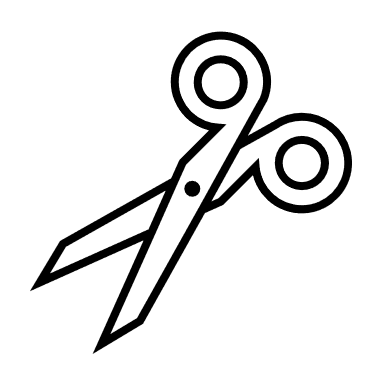 ČESTNÉ  PROHLÁŠENÍProhlašuji, že moje dcera ……………………………………………….…………., nar.  …………......................... prodělala nemoc COVID – 19 a po ukončené izolaci neuplynulo více než 180 dníbyla testována PCR testem s negativním výsledkem před méně než 3 dnybyla testována antigenním testem s negativním výsledkem před méně než 24 hodinamije očkovanáProhlašuji na svou čest, že obsah prohlášení odpovídá skutečnosti a jsem si vědom/a případných trestních následků nepravdivého prohlášení.Dne :							            …………………………………………podpis zákonného zástupce